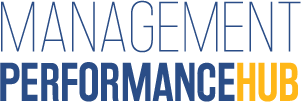 Research Residency Program 2018-2019About MPHThe Indiana Management Performance Hub (MPH) provides analytics solutions tailored to address complex management and policy questions enabling improved outcomes for Hoosiers. We empower our partners to leverage data in innovative ways, facilitating data-driven decision making and data-informed policy making.We Are:A new concept to State governmentFun, with a tech-start-up feelTrusted with high levels of responsibilitySupportive and innovativeEquipped with the latest techWe Need:Motivated, creative solution buildersAgile, adaptive self-startersService-minded contributorsStrong listeners/teachersLifelong learners who thrive on new challengesAbout the Research Residency ProgramThe MPH Research Residency program is an opportunity for academic organizations to:Support research initiatives by allowing their researchers to provide subject matter expertise in identifying key solutions that are supported by restricted data.Support their researchers by providing unique growth opportunities that allow the researchers to develop critical skill sets and understanding through access to otherwise restricted data.The up to 24 month program allows the researcher to work directly with key State of Indiana staff members while gaining valuable hands-on experience through development and completion of special projects and initiatives. EligibilityThis program is currently open to academic researchers within the following fields: Government TransparencyHealthPublic SafetyEducation/WorkforceCompensationResident Researchers retain full-time employment with and are compensated by their current employers. This position is not eligible for state benefits.ResponsibilitiesServe as a subject matter expert and advisor to MPH leadershipEvaluate and provide feedback on existing policies and proceduresImprove non-governmental engagement through partnership developmentRefine the Research Residency program to maximize benefit to the State of Indiana and participating institutionsProvide new perspective and outcomes on old challengesPromote the Research Residency program through coordinated strategy with MPH and institutionsApplication Deadline and Interview ProcessUpon receipt of application and attached materials, MPH leadership reviews and determines suitability. If selected to move forward, interviews are set up by MPH. Candidates must be willing to work at MPH for up to a 24 month duration.Be prepared to discuss any schedule conflicts during the interview process. Successful applicants must be able to pass a background check.Application MaterialsTo be considered, applications must include the following materials:Completed applicationSigned employer contractLetters of recommendation from current employerCurrent resumeWork samplesSubmissionApplicants can submit complete application packages or questions to:Josh MartinChief of StaffMPHjmartin@mph.in.govApplication	Personal InformationEducationWork ExperienceWriting SamplePlease include a brief response to the questions below.  What do you see as the greatest challenge facing the State of Indiana as it involves latest technology and Cyber-Security?  What role can or should the government play in confronting this challenge?NameNameCurrent AddressCurrent City, State and ZipPermanent Address (if different from above)Permanent City, State and Zip (if different)Phone NumberEmail AddressInstitutionInstitutionLocationCurrent Grade Point AverageMajorMinorHonors Extracurricular ActivitiesName of Organization/CompanyName of Organization/CompanyLocationDates EmployedPositionPositionResponsibilitiesResponsibilitiesName of Organization/CompanyName of Organization/CompanyLocationDates EmployedPositionPositionResponsibilitiesResponsibilities